St. John’s Early Learning Center APPLICATION FOR ENROLLMENTDate of Enrollment: ________________________Student InformationChild’s Full Name: ___________________________________________________ Preferred Name:  ____________________________________________________Date of Birth: _______________ Sex:________ Child's Address: _________________________________________________ Family InformationChild Lives With: ________________________________________________________________Mother or Guardian’s Name: _____________________________________________________Home Address: _________________________________________________________________Home Phone: __________________ [and/or] Cell Phone: _______________________________Employer: _____________________________________________________________________Employer Address and Phone: _____________________________________________________Father or Guardian’s Name:______________________________________________________Home Address: _____________________________________________________Home Phone: __________________ [and/or] Cell Phone: ___________________Employer: _________________________________________________________Employer Address and Phone: _________________________________________Email address to best contact and send information to: ___________________________________________________________________Marital Status of Parents: _____________________________________________ Custody/Visiting Arrangements: ___________________________________________________________________________________________________________Additional Information/Comments about household: ____________________________________________________________________________________________________________________________________________________________________________________________________________________________________________________________________________________________________________________________________________________________________________________________________________________________________________________________________________________Name and Age of Siblings:Name	                                               Age	                                     Live in household actively?Contact Information: Child will be released only to the custodial parent or legal guardian and the persons listed below. The following people will also be contacted and are authorized to remove the child from the facility in case of illness, accident, or emergency, if for some reason the custodial parent or legal guardian cannot be reached: Name: _________________________ Relation to the child: _____________________________Address: ______________________________________________________________________Work #: ________________________________ Home #:________________________________ Name: _________________________ Relation to the child: _____________________________Address: ______________________________________________________________________Work #: ________________________________ Home #:________________________________Name: _________________________ Relation to the child: _____________________________Address: ______________________________________________________________________Work #: ________________________________ Home #:________________________________Name: _________________________ Relation to the child: _____________________________Address: ______________________________________________________________________Work #: ________________________________ Home #:________________________________Special instructions on contacting the parent(s) while child is in care:________________________________________________________________________________________________________________________________________________________________________________________________________________________________________________________________________________________________________________________Under NO circumstance will a child be released to anyone not known to the school. Identification (driver’s license or picture id must be presented for anyone coming to pick-up child and must be listed above as an authorized person). Any changes to this list should be updated with the facility immediately to ensure safety of child.Persons NOT authorized to pick up child: ___________________________________________Medical InformationI hereby grant permission for the staff of this facility to contact the following medical personnel to obtain emergency medical care if warranted:Doctor: __________________________________________________________ Address: _________________________________________________________Phone: ______________________ Dentist: __________________________________________________________Address: _________________________________________________________Phone: ______________________ Hospital Preference: __________________________________________________ Please list allergies, special medical or dietary needs, or other areas of concern: __________________________________________________________________________________________________________________________________________________________________________________________________________________________________________________________________________________________________________________________________________________________________________________________________________________________________________________________________________________________________________________________________________________________________Indicate illnesses your child has had:Chicken Pox _____________	     Scarlet Fever _____________	Strep Throat _____________	Rheumatic Fever _____________     Mumps _____________    Measles _____________German Measles _____________	Other_______________________________________Does your child have frequent:Colds _____________________________ Fevers__________________________Tonsillitis__________________________ Earaches __________________________Stomachaches _____________________ Does your child vomit easily? ____________________Has your child had any serious injuries or illnesses? ____________________________________Medical (Continued):Has your child:visited a dentist ___________  had vision tested__________ had hearing tested_____________Please give a statement of your evaluation of your child’s overall health:________________________________________________________________________________________________________________________________________________________________________________________________________________________________________________________________________________________________________________________________________________________________________________________________________________________________________________________________________________________________________________________________________________________________________________________________________________________________________________Please accompany this application with a signed medical statement (provided) and copy of the most current immunization record. Helpful Information about ChildPlay habits: ____________________________________________________________________List child’s interests and favorite activities to do: ____________________________________________________________________________________________________________________Eating habits: __________________________________________________________________List any dietary restrictions, besides allergies: ______________________________________________________________________________________________________________________Sleeping habits: ________________________________________________________________ _____________________________________________________________________________At what time does your child go to bed and wake up? _________________________________Fears: _______________________________________________________________________Likes/dislikes: _________________________________________________________________Is your child right or left handed? __________________________________________________Does child dress/undress self: _____________________________________________________Words used for urination and bowel movement: ______________________________________What methods of discipline are used at home? _______________________________________What is your child’s reaction to these methods? ______________________________________How would you describe your child’s personality? ____________________________________Weekly SchedulePlease indicate, to the best of your knowledge, the days and hours your child will attend our program:Monday ____________________________ Tuesday _________________________________Wednesday _________________________ Thursday _________________________________Friday ________________________________________________________________________Please inform the center of any changes in your child’s schedule in advance, if possible.Permission formsSt. Johns Early Learning CenterField TripsChild’s Name: ________________________________	Date: ____________________	St. John’s Early Learning Center will go on walking field trips from time to time. We will always post information before we go on any type of field trip.I, ________________________________ give my child permission to participate in field trips.Special Instructions: ___________________________________________________________Signature: ____________________________________St. Johns Early Learning CenterTelevision/Video ViewingChild’s Name: ________________________________	Date: ____________________Your child will watch television shows/videos from time to time. The videos are pre-approved by the Director and will be age-appropriate. I, ________________________________ give my child permission to watch TV shows/videos.Special Instructions: ___________________________________________________________Signature: ____________________________________St. Johns Early Learning CenterRest TimeChild’s Name: ________________________________	Date: ____________________Your child (full day attendance only) will have a rest time each day. We will use a nap mat during our rest time. Each mat will be cleaned daily. It will be the responsibility of the parent to provide a crib sheet and blanket to the center. Bedding items will be sent home on Fridays to be washed.I, ________________________________ give my child permission to rest on a nap mat.Special Instructions: ___________________________________________________________Signature: ____________________________________St. Johns Early Learning CenterSunscreen ApplicationChild’s Name: ________________________________	Date: ____________________Your child’s child care provider will assist with applying sunscreen to bare surfaces including the face, tops of ears, bare shoulders, arms, legs, and feet 15-30 minutes prior to outdoor activities. Sunscreen will not be applied to any broken skin or if a skin reaction has been observed. Any skin reaction observed by staff will be reported promptly to the parent/guardian. It is the parent’s responsibility to provide sunscreen with a minimum SPF of 15. Special Instructions: _____________________________________________In the event that my child’s sunscreen is not readily available, my child my use sunscreen provided by the school _____________________________________(signature)I do not want my child to use any other sunscreen than the one he/she brings from home _____________________________________                        (signature)__________________________________________________________Parent/guardian signatureILLNESS POLICY: WHEN TO KEEP YOUR CHILD AT HOMEYoung children frequently become mildly ill. Infants, toddlers and preschoolers experience a yearly average of six respiratory infections (colds) and can develop one to two gastrointestinal infections (vomiting and/or diarrhea) each year. Deciding when children can go to child care or school can be difficult. Parents and caregivers should discuss the child’s symptoms and decide what to do. Parents should contact the child care program or school when their child is sick and describe the symptoms.  If a specific diagnosis, (such as strep throat or “pink eye”) is made by a doctor (health care provider), let program staff know so other families can be alerted. Sometimes it is necessary for a child to remain at home. There are three reasons to keep (exclude) sick children out of child care or school: 1. The child is not able to participate in usual activities. Child may be very tired, irritable or cry a lot. 2. The child needs more individual care than program staff can provide.  3. The illness or symptoms are on the exclusion list. Look at the symptoms and/or illness list below to help you decide if your child should be kept home from child care or school:Look at the symptoms and/or illness list below to help you decide if your childshould be kept home from child care or school:The Children’s Hospital School Health Program Denver, CO 2005 1I, _____________________________________ acknowledge the Illness Policy and will do my best to alert this facility of any illness my child has encountered while in attendance of this facility. To ensure the safety and wellbeing of this facility, I understand my child may be excluded or not allowed to attend our program until written consent from a medical professional.Signature_____________________________________Acknowledgment of Policies and ProceduresParent HandbookBy signing below, you verify that you have received and adhere to the parent handbook. Signature of Parent/Guardian ________________________________  Date _____________Enrollment ApplicationIn addition, you attest that the information in the enrollment application is complete and accurate. Signature of Parent/Guardian ________________________________  Date _____________ILLNESS OR SYMPTOMEXCLUSION IS NECESSARYCHICKEN POXYes - until blisters have dried and crusted(Usually 6 days).CONJUNCTIVITIS (pink eye)(pink color of eye and thick yellow/green discharge)Yes - until 24 hours after treatment (if indicated)If your health provider decides not to treat yourchild, a note is needed authorizing return to group care. COUGHING(severe, uncontrolled coughing or wheezing, rapid or difficulty in breathing)Yes - medical attention is necessary.Note: Children with asthma may be cared for with a written health care plan and authorization for medication/treatment.COXSACKIE VIRUS(Hand, foot and mouth disease)No - may attend if able to participate in usual activities, unless the child has mouth sores and is drooling. CROUP(see COUGHING) Seek medical adviceNote: May not need to be excluded unless child is not well enough to participate in usual activities.DIARRHEA(frequent, loose or watery stools compared to child’s normal pattern; not caused by diet or medication)Yes – if child looks or acts ill; diarrhea with fever and behavior change; diarrhea with vomiting; diarrhea that is not contained in the toilet, (infants/children in diapers should be excluded)EARACHENo – unless unable to participate in usual activitiesFEVER with behavior changes or illness(an elevation of body temperature above normal)Note: An unexplained temperature of 100°F or above is significant in infants 4 months of age or younger and requires immediate medical attentionYes - when fever is accompanied by behaviorchanges or other symptoms of illness, such asrash, sore throat, vomiting, etc.FIFTH’S DISEASE No - child is no longer contagious once rash appearsHEADLICE OR SCABIES May return after treatment startsHEPATITIS A Yes – until 1 week after onset of illness or jaundice and when able to participate in usual activitiesHERPES No – unless child has mouth sores and blisters and does not have control of droolingIMPETIGOYes – until 24 hours after treatment startsRASH with fever - seek medical advice. Any rash that spreadsquickly, has open, weeping wounds and/or is nothealing should be evaluatedNote: Body rash without fever or behavior changes usually does not require exclusion from the program; seek medical adviceRESPIRATORY OR COLD SYMPTOMS(stuffy nose with clear drainage, sneezing, mild cough)No – may attend if able to participate in usualactivitiesRINGWORM RINGWORM May return after treatment startsKeep area covered for the first 48 hrs of treatmentROSEOLA No – unless child cannot participate in usual activities and has fever with behavior changes.RSV(Respiratory Syncytial Virus)Seek medical advice.Once a child has been infected, spread is rapid.Note: A child does not always need to be excluded unless child is not able to participate in usual activitiesSTREP THROAT Yes - until 24 hours after treatment and the child is able to participate in usual activitiesVACCINE PREVENTABLE DISEASESMeasles, Mumps, Rubella (German Pertussis (Whooping Cough).Yes – until judged not infectious by the health care providerVOMITING2 or more episodes of vomiting in vomiting with fever; recent head injury)Yes – until vomiting resolves or a health careprovider approves return to program.YEAST INFECTIONS(thrush or candida diaper rash)No –Follow good hand washing and hygiene practices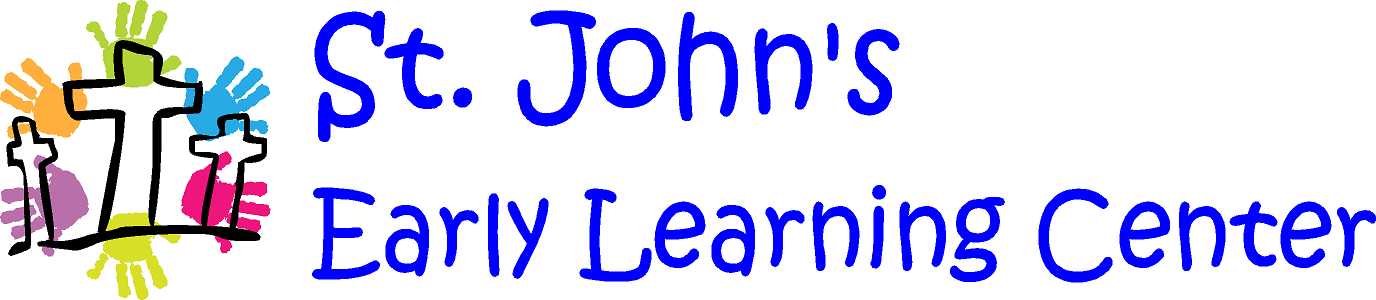 